Kära IW-vännerTänk att hela 100 år har passerat sedan Inner Wheel startade sin verksamhet!
Detta måste vi fira tillsammans!Hjärtligt välkomna till Linköping för att fira IW-dagen 10 januari, 2024!
Ta gärna med din partner/vän!Program: 	- Musikunderhållning i Frimuararnas lokal Johannessalen
- Lunch (lax med tillbehör, vatten / kaffe och tårta) 
  önskas annan dryck kan den köpas separat i baren.
- Biskop Marika Markovits talar under rubriken 
  ”Fatta mod ge världen liv” 
- Kort historisk tillbakablick Inner Wheel 100 årTid:	Samling kl 13 onsdagen den 10 januari
i Pelarsalen på FrimurarhotelletPlats:	Frimurarhotellet i Linköping, S:t Larsgatan 14 (promenadavstånd från centralstationen ca 10 min). Det finns parkeringsmöjligheter i Frimurarhotellets garage och även ett P-hus som ligger i närheten på Kungsgatan som heter ”Baggen”	OBSERVERA - Vi samlas i konferensrum Pelarsalen kl 13.00Förtäring;	Lunch serveras ca kl 14Meddela ev allergier eller vegetarisk kost när du anmäler digPris:	Kostnad 295:- /person. 
Betalas i samband med anmälan, dvs i förväg till
IW Linköping på pg 41 12 10-8 Anmälan:	Marianne Nordell 073 4431918 via sms eller telefonsamtal. 
OBS: ange ditt namn vid anmälan. Anmäl senast den 5 januari 2024Varmt välkomna till en dag att fira i Inner Wheels tecken!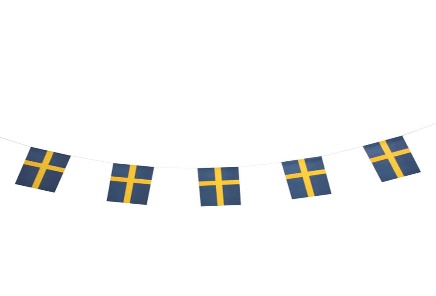 